IES Montserrat 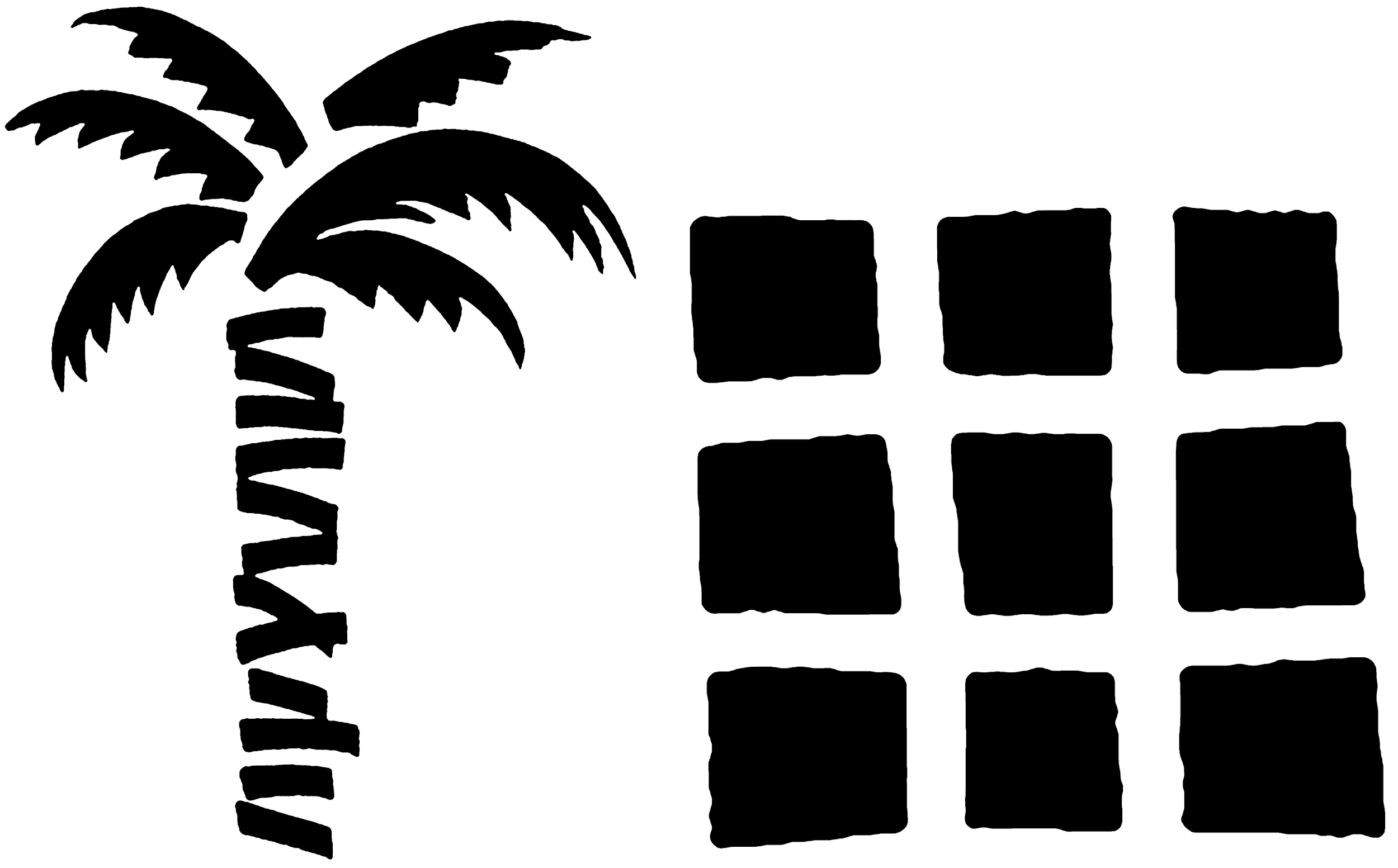 FASES DEL TREBALL DE RECERCA Fase 1: (gener)Tria i delimitació del temaDeterminar un tema que us interessi, pactat amb el tutor o tutoraAcotar i definir una hipòtesi de treball (important)Establir uns objectius i elaborar un esquema provisional del contingutFase 2: (febrer/març)Planificació de la recercaFixar les activitats previstes amb el tutor o tutoraEspecificar els recursos i els materials disponiblesTriar el mètode o tècniques que es preveuen utilitzar en funció de les característiques del treballFase 3:(març/abril)Documentació i recercaConstruir el marc teòric a partir de les dades obtingudes en documents diversos: llibres, revistes, internet,…Fer, preparar o programar activitats de camp per obtenir dades fruit de l’observació directa o l’experimentacióFase 4:maigAnàlisi i interpretació de les dadesAnàlisi i síntesi de la informacióAnàlisi dels resultatsClarificació i obtenció de les primeres conclusionsFase 5:(juny i juliol)      Pactar amb el tutor /a les tasques que s’han de fer durant el mes de juliol. Agost no és lectiu.Composició del text i els materials complementarisFase 6:(setembre)Preparar l’esborrany del TR que presentareu al tutor/a i resoldre dubtes.Si hi ha un canvi a la tutoria cal tenir una entrevista amb el nou tutor/a i fer cas de les seves indicacions després de fer-li arribar les feines fetes durant el mes de juliol.Fase 7: (octubre)Presentació per escrit del treballPresentació de la versió final del treball al tutor/a, abans d’enviar-lo a tr@institutmontserrat.cat Fase 8: (novembre)Lliurament i exposició del treballPresentació de la versió final del treball al correu anterior, fent cas de les indicacions que us facin arribar. Assajar la defensa davant del tribunal, que sol ser després del pont de la Puríssima, ço és,  8 de desembre.